Publicado en  el 30/03/2017 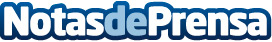 L'Escola d'Administració Pública de Catalunya, en un projecte europeu de transferència de coneixementEntre la desena d'institucións de tota Europa que participen en el projecte ROAD, es troba l'EAPC, entitat adscrita al Departament de Governació, Administracions Públiques i Habitatge de la Generalitat de CatalunyaDatos de contacto:Nota de prensa publicada en: https://www.notasdeprensa.es/lescola-dadministracio-publica-de-catalunya-en Categorias: Cataluña http://www.notasdeprensa.es